ESTADO DO RIO GRANDE DO NORTECÂMARA MUNICIPAL DE SÃO JOÃO DO SABUGIREQUERIMENTO Nº. 057/2019Requeiro a V. Exª, com base no artigo 154 do Regimento Interno e ouvido o plenário desta casa, solicita ao Poder Executivo Municipal que seja convocado um Pedagogo para o CRAS, aprovado no último concurso.JUSTIFICATIVA EM PLENÁRIOSala das Sessões, em 11 de julho de 2019.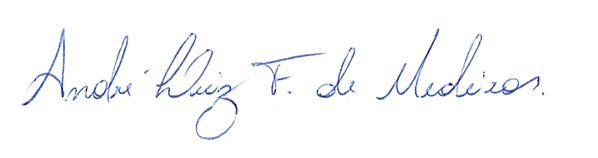 _________________________________________                               ANDRÉ LUIZ FERNANDES DE MEDEIROSVEREADOR-AUTOR